关于龙岗区2018年旅游业、体育产业项目扶持资金的公示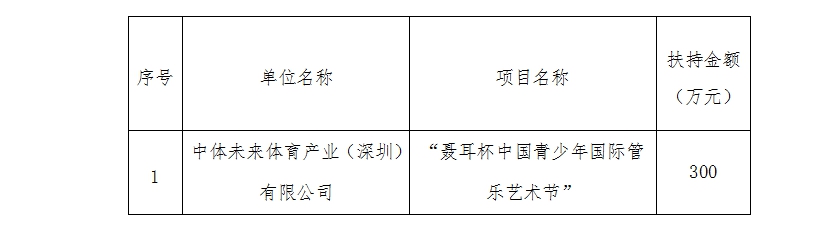 